Can love between two people ever be an abomination? 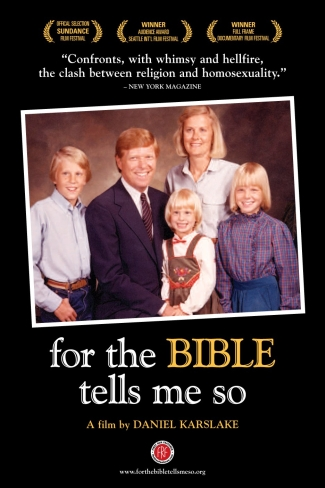 The Rush Library & the Multicultural Task Force present a FREE SCREENING  of the award winning documentary filmfor the BIBLE tells me soWHEN: Friday, January 21st @ 6PM WHERE: the Rush Library AuditoriumA Rush Library Film Series Event